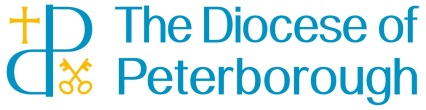 Foundation Governor RecruitmentACTIONDONEFlyer in school book bag and/or letter to all parents / carers with children in the school Add a notice on the school website, school notice boards and in the school newsletterAsk local Vicar / Priest / Minister NB The candidate does not have to be Anglican, we accept all those who worship in a church that believes in the Trinitarian doctrineAsk local vicar to take to Churches TogetherFlyer in ALL local churches – e.g. Anglican, Baptist, Methodist, Quaker, Salvation Army, Catholic, Independent Pentecostal or house churches, United ReformedAdvertisement in local churches weekly news sheetsLocal village / town websiteParachurch organisations e.g. Guides, Scouts, Boys Brigade, Openthebook.org may know someone (Bible Society volunteers)CSALT (Christian School Assembly Link Team) thegospelhall.org.uk may know someoneAs a last resort contact the Diocese of Peterborough, who MAY know of someone locally